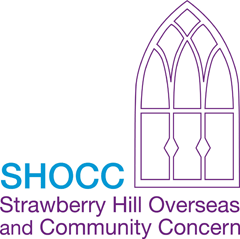 APPLICATION FORM FOR PROJECT FUNDING Please read the attached criteria for individuals applying for funding to support projects prior to completing this form.  Please note that applicants must have close links with St Mary’s University in order to be eligible for funding.Please complete in typescript throughout1    Name, address, telephone number and email					2	Title of project/activity for which funding is being sought3 Include here evidence of links with St Mary’s University (e.g. through a staff member, former or current student(s)4. Description of project/activityPlease provide a clear summary stating what project/activity you are applying for funding for.  Include details of the work to be undertaken, the timescale of the project (and timetable for expenditure of funds if significantly different) and the benefits/impacts of this work to the community in which you will be working.  5   CostsPlease provide a detailed breakdown of what you require funding for (inclusive of VAT if relevant).  You may need to estimate some costs e.g. travel costs. 6   Other support/fundingDo you have or are you planning to apply for any other funding to support this work?  If so please provide brief details.  7   RefereePlease provide the name, address and email of ONE independent referee who we can approach for a reference if necessary.  Project name and description:                    For Office use only Project name and description:                    For Office use only Project number:                                                               Date received:                                                        Trustees’ decision and date:                   Amount awarded:                                                    Donation sent/ bank receipt date:                         Date receipt received from recipient            Additional evidence received (report, photo etc):Additional evidence received (report, photo etc):Other comments: Other comments: ItemCost